ПРОЕКТ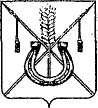 АДМИНИСТРАЦИЯ КОРЕНОВСКОГО ГОРОДСКОГО ПОСЕЛЕНИЯКОРЕНОВСКОГО РАЙОНАПОСТАНОВЛЕНИЕот __________		                                                  		№ ____г. КореновскОб утверждении размера единовременной платы за резервирование места семейного (родового) захоронения, превышающего размер бесплатно предоставляемого места родственного захоронения на общественных кладбищах, расположенных на территории Кореновского городского поселения Кореновского районаВ соответствии Федеральным законом Российской Федерации от 6 октября 2003 года № 131-ФЗ «Об общих принципах организации местного самоуправления в Российской Федерации», со статьей 21 Федерального закона от 12 января  1996 года № 8-ФЗ «О погребении и похоронном деле», статьей 22 Закона Краснодарского края от 4 февраля 2004 года № 666-КЗ «О погребении и похоронном деле в Краснодарском крае», постановлением администрации Кореновского городского поселения Кореновского района от 5 апреля 2018 года № 430 «Об утверждении Порядка принятия решения о предоставлении (об отказе в предоставлении мест для создания семейного (родового) захоронения на общественных кладбищах, расположенных на территории Кореновского городского поселения Кореновского района», Уставом Кореновского городского поселения Кореновского района администрация Кореновского городского поселения Кореновского района        п о с т а н о в л я е т: 1. Установить размер единовременной платы за резервирование места семейного (родового) захоронения, превышающего размер бесплатно предоставляемого места родственного захоронения на общественных кладбищах, расположенных на территории Кореновского городского поселения Кореновского района (прилагается);2. Установить, что плата за резервирование места семейного (родового) захоронения, превышающего размер бесплатно предоставляемого места родственного захоронения на общественных кладбищах, расположенных на территории Кореновского городского поселения Кореновского района, является единовременной, осуществляется в установленном законодательством порядке через кредитные организации и зачисляется в бюджет Кореновского городского поселения Кореновского района.3. Общему отделу администрации Кореновского городского поселения Кореновского района (Питиримова) официально опубликовать настоящее постановление и обеспечить его размещение на официальном сайте администрации Кореновского городского поселения Кореновского района в информационно-телекоммуникационной сети «Интернет».4. Постановление вступает в силу после его официального опубликования.ГлаваКореновского городского поселения Кореновского района						                     М.О. ШутылевПРИЛОЖЕНИЕк постановлению администрацииКореновского городского поселенияКореновского районаот __________ № __________УТВЕРЖДЕНпостановлением администрацииКореновского городского поселенияКореновского районаот                             №РАЗМЕРединовременной платы за резервирование места семейного (родового) захоронения, превышающего размер бесплатно предоставляемого места родственного захоронения на общественных кладбищах, расположенных на территории Кореновского городского поселения Кореновского районаСтоимость резервирования места для семейного (родового) захоронения, превышающего размер бесплатно предоставляемого места для родственного захоронения, определяется в размере удельного показателя кадастровой стоимости одного квадратного метра земельного участка на общественных кладбищах, расположенных на территории Кореновского городского поселения Кореновского района:1) - Стоимость резервирования места для семейного (родового) захоронения, превышающего размер бесплатно предоставляемого места для родственного захоронения, составляет 709 (семьсот девять) рублей 97 копеек за один квадратный метр земельного участка, равна удельному показателю кадастровой стоимости земли на общественном кладбище Кореновского городского поселения, поселок Мирный, кадастровый номер земельного участка 23:12:0601057:114.- Стоимость резервирования места для семейного (родового) захоронения, превышающего размер бесплатно предоставляемого места для родственного захоронения, составляет 857 (восемьсот пятьдесят семь) рублей 22 копеек за один квадратный метр земельного участка, равна удельному показателю кадастровой стоимости земли на общественном кладбище Кореновского городского поселения, улица Краснодарская, кадастровый номер земельного участка 23:12:0601037:1125.2) - расчет удельного показателя кадастровой стоимости земли на общественном кладбище Кореновского городского поселения, поселок Мирный, кадастровый номер земельного участка 23:12:0601057:114, рассчитывается исходя из кадастровой стоимости земельного участка (70 287 030 (семьдесят миллионов двести восемьдесят семь тысяч тридцать) рублей 00 копеек) деленного на площадь земельного участка (99000 кв.м.) и равен 709 (семьсот девять) рублей 97 копеек;- расчет удельного показателя кадастровой стоимости земли на общественном кладбище Кореновского городского поселения, улица Краснодарская, кадастровый номер земельного участка 23:12:0601037:1125, рассчитывается исходя из кадастровой стоимости земельного участка (163 004 669 (сто шестьдесят три миллиона четыре тысячи шестьсот шестьдесят девять) рублей 10 копеек) деленного на площадь земельного участка (190 155 кв. м) и равен 857 (восемьсот пятьдесят семь) рублей 22 копеек.Заместитель главы Кореновского городского поселенияКореновского района, начальник отдела жилищно-коммунального хозяйства, благоустройства и транспортаадминистрации Кореновскогогородского поселения Кореновского района	                                                                        С.Г. Чепурной